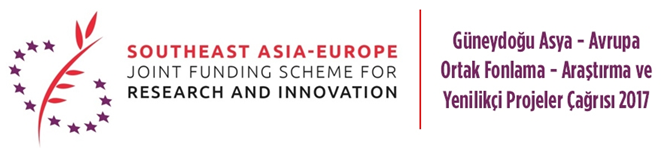 Güneydoğu Asya-Avrupa Ortak Fonlama - Araştırma ve Yenilikçi Projeler ÇağrısıOrtak Fonlama Planı (Joint Funding Scheme – JFS)’nın hedefi, Güneydoğu Asya ve Avrupa Ülkeleri’nde araştırma faaliyetlerinde bulunan bilim insanlarını ve girişimcileri bir araya getirerek ortak Ar-Ge alanlarında işbirlikleri kurmalarını sağlamaktır.Çağrıya katılım sağlayan Güneydoğu Asya ve Avrupa ülkelerinin öncelikli alanlarına göre, "Sağlık ve İklim Değişimi/ Çevre" genel başlıkları altında aşağıdaki tematik alanlarda açılacaktır:SağlıkAntimikrobiyal ilaç direnciYeni çıkan bulaşıcı hastalıklarİklim Değişikliği/ ÇevreGıda Üretim Sistemlerinin adaptasyonu / esnekliğiİklim değişikliğinin ekosisteme ve biyoçeşitliliğe etkileriUluslararası başvuru sırasında, proje önerileri başvuruları, Alman Uzay ve Havacılık Merkezi’nin (Deutsches Zentrum für Luft- und Raumfahrt –DLR) geliştirdiği ağ aracı (web tool) ile alınacaktır. Ulusal başvurular ise, 1001- Bilimsel ve Teknolojik Araştırma Projelerini Destekleme Programı veya 1509-TÜBİTAK Uluslararası Sanayi Ar-Ge Projeleri Destekleme Programı kapsam ve kurallarına göre yapılacaktır.Öngörülen Çağrı TakvimiÇağrı Başlangıç Tarihi					1 Nisan 2017Uluslararası Son Başvuru Tarihi (Elektronik)		30 Haziran 2017TÜBİTAK Son Başvuru Tarihi (Elektronik)			7 Temmuz 2017TÜBİTAK’a Basılı Kopyaların Son Gönderim Tarihi	14 Temmuz 2017Detaylı bilgi için lütfen tıklayınız.Yıldız TTO İrtibat Bilgisi:Hanife Özdemir – Proje Destek Birimi Uzman YardımcısıE-mail: hanifeozdemir@yildiztto.com	Telefon: 0212 483 70 07 /111Bilgilerinize sunar, çalışmalarınızda kolaylıklar dileriz.Saygılarımızla,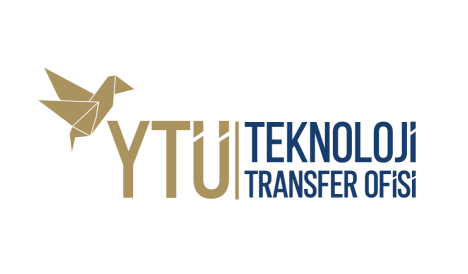 